Australian Capital TerritoryCorrections Management (Access to the Control Room and Movement Control) Policy Revocation 2019 Notifiable instrument NI2019-428made under the  Corrections Management Act 2007, s14 (Corrections policies and operating procedures)1	Name of instrumentThis instrument is the Corrections Management (Access to the Control Room and Movement Control) Policy Revocation 2019.2	Commencement This instrument commences on the day after its notification day. 3	Revocation This policy revokes the Access to the Control Room and Movement Control Policy in the following instrument Corrections Management Policies and Operating Procedures 2017 (No 2) [NI2017-55].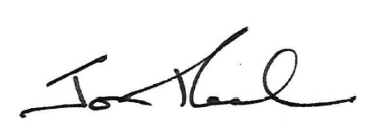 Jon Peach
Executive Director
ACT Corrective Services
24 June 2019